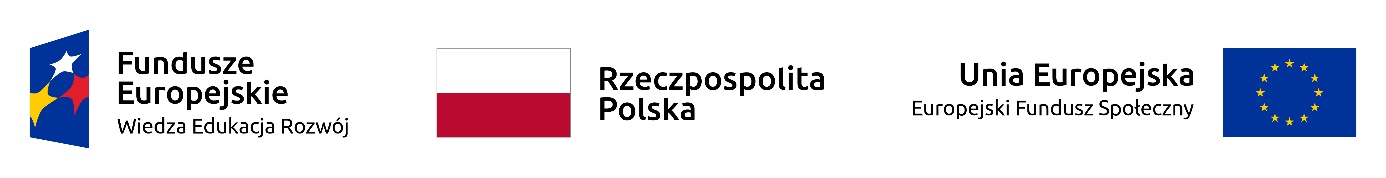 Projekt: „Nowa jakość – zintegrowany program rozwoju Politechniki Rzeszowskiej” współfinansowany przez Unię Europejską ze środków Europejskiego Funduszu Społecznego w ramach Programu Operacyjnego Wiedza Edukacja RozwójPOWR.03.05.00-00-Z209/17Rzeszów dnia: 2020-02-13Znak sprawy: NA/S/7/2020	 OGŁOSZENIE O UDZIELENIU ZAMÓWIENIA 
Z DZIEDZINY NAUKIPolitechnika RzeszowskaDział Logistyki i Zamówień Publicznych,Al. Powstańców Warszawy 12 ,35-959 RzeszówW wyniku przeprowadzonego postępowania o udzielenie zamówienia na:Przeprowadzenie certyfikowanego szkolenia w zakresie tematyki „Rozpoznawanie i usuwanie błędów wtrysku i powierzchni”.informujemy, że w zakończonym postępowaniu udzielono zamówienia Wykonawcy:OpisPrzeprowadzenie certyfikowanego szkolenia w zakresie tematyki „Rozpoznawanie i usuwanie błędów wtrysku i powierzchni”.Przedmiotem zamówienia jest usługa polegająca na przeprowadzeniu certyfikowanego szkolenia w zakresie tematyki „Rozpoznawanie i usuwanie błędów wtrysku i powierzchni”.W projekcie przewidziano realizację minimum 16 godzin lekcyjnych (45 minut), dla grupy 15-20 studentów. Szkolenie w całości należy zrealizować w dniach 10-11 czerwca 2020 r. O udzielenie zamówienia może ubiegać się wykonawca, który spełnia warunek tj. musi dysponować lub będzie dysponował minimum jedną osobą (trenerem): A)posiadającą minimum 5 letnie doświadczenie dydaktyczne związane z realizacją szkoleń z zakresu „Rozpoznawanie i usuwanie błędów wtrysku i powierzchni”B)posiadającą wykształcenie wyższeOcena spełniania warunków udziału w postępowaniu będzie dokonywana na podstawie oświadczeń i dokumentów złożonych w postępowaniu. Ocena dokonana będzie (metodą 0-1 tj. spełnia - nie spełnia). Szkolenie powinno składać się z części teoretycznej i praktycznej. Szkolenie ma na celu przekazanie wiedzy i praktycznych umiejętności dotyczących zagadnień rozpoznawania błędów powstających podczas wtryskiwania wyprasek, klasyfikację błędów, zagadnień dotyczących przyczyn powstawania błędów i możliwego zapobiegania nim. Wiedza teoretyczna powinna być zweryfikowana podczas ćwiczeń praktycznych. Dodatkowo zdobyte umiejętności powinny być przećwiczone na komputerze z wykorzystam specjalistycznego oprogramowania, uwzględniające statystyczną kontrolę procesu (SPC).W wyniku realizacji szkolenia oczekuje się, że student będzie umiał rozpoznać błędy wyprasek, określić fizyczne przyczyny powstawania błędów wtrysku i potrafić je klasyfikować oraz opanować metody i czynności niezbędne do usunięcia takich błędów.Wykonawca ma zapewnić oraz wliczyć w koszt zamówienia materiały szkoleniowe o zakresie zgodnym z tematyką szkolenia. Szkolenie ma zakończyć się uzyskaniem certyfikatu stwierdzającego, że uczestnik uzyskał określone kwalifikacje. Certyfikat i inne dokumenty potwierdzające uzyskanie kwalifikacji powinny być rozpoznawalne i uznawalne w sektorze/branży przetwórstwa tworzyw sztucznych Szkolenie i egzamin powinny być zrealizowane na poziomie wyższym niż zajęcia o podobnej tematyce realizowane w ramach dydaktyki podstawowej na kierunku Technologia Chemiczna/Inżynieria chemiczna i procesowa.Wykonawca musi umożliwić uczestnikom trening na wirtualnej maszynie (symulatorze), która wizualizuje na ekranie komputera panel sterowania maszyn oraz wszystkie ruchy maszyny, które wynikają z poleceń operatora.Wykonawca zobowiązany będzie do sporządzenia z należytą starannością dokumentacji dotyczącej wykonywanych działań, a w szczególności dziennika szkolenia, ewidencji obecności uczestników szkolenia (w tym do niezwłocznego informowania o każdej nieobecności), ankiet ewaluacyjnych. Dokumentacja winna być potwierdzona przez uczestnika własnoręcznym podpisem. Wszelka dokumentacja dotycząca wykonywanych działań ma być oznaczona logotypami zgodnie z obowiązującymi „Wytycznymi dotyczącymi oznaczania projektów w ramach Programu Operacyjnego Wiedza edukacja Rozwój” oraz informacją: „Nowa jakość - zintegrowany program rozwoju Politechniki Rzeszowskiej” Miejsce szkolenia- siedziba szkolącego z dostępem do odpowiedniej infrastruktury umożliwiającej ćwiczenia praktyczne na różnych typach wtryskarek. Dodatkowo zdobyte umiejętności powinny być przećwiczone na komputerze z wykorzystam specjalistycznego oprogramowania, uwzględniające statystyczną kontrolę procesu (SPC).V. W cenę szkolenia wliczony ma być catering na każdy dzień szkolenia (przerwa kawowa i posiłek obiadowy) zgodnie z wymaganiami:- przerwa kawowa: kawa, herbata, woda, ciastka bez ograniczeń oraz dodatki (cukier, cytryna, śmietanka lub mleko do kawy). Koszt musi zawierać pełny serwis (przygotowanie, obsługę i zastawę).- posiłek obiadowy: 1 potrawa mięsna, 1 zupa, zestaw surówek, dodatki (ziemniaki, ryż, kasza, itp.), napoje ciepłe nielimitowane: kawa, herbaty, napoje zimne limitowane - sok (po 250 ml)Szkolenie jest zwolnione z VAT (zgodnie z art. 43 ust. 1 pkt 29 lit. c ustawy o podatku od towarów i usług z dnia 11 marca 2004 r. z późniejszymi zmianami - szkolenie ma charakter kształcenia zawodowego oraz jest finansowana przynajmniej w 70% ze środków publicznych).Zamawiający nie dopuszcza składania ofert równoważnychZamawiający nie dopuszcza składania ofert wariantowych.Przy wyborze najkorzystniejszej oferty zamawiający będzie kierować się następującymi kryteriami: cena.CPV: 80000000-4 - Usługi edukacyjne i szkoleniowe Zadanie nr: 1 Wybrano ofertę:Engel Polska Sp. z o.oul. Ostródzka 50b03-289 WarszawaCena oferty: 27 200.00 złUdzielenie zamówienia 1. Umowa została zawarta w dniu 2020-02-03 r., z Engel Polska Sp. z o.o , ul. Ostródzka 50b, 03-289 Warszawa